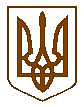 УКРАЇНАБілокриницька   сільська   радаРівненського   району    Рівненської    області(двадцять шоста позачергова сесія сьомого скликання)   ПРОЕКТ   РІШЕННЯвід  17  квітня  2018 року                                                                                  Про підсумки подання електронних декларацій осіб, уповноважених на виконання функцій держави або місцевого самоврядування за 2017 рік Заслухавши та обговоривши інформацію т.в.о. секретаря сільської ради О. Казмірчук стосовно подання декларацій осіб, уповноважених на виконання функцій держави або місцевого самоврядування за 2017 рік, врахувавши дані єдиного державного реєстру декларацій осіб, уповноважених на виконання функцій держави або місцевого самоврядування, керуючись ст. 40 Закону України  «Про місцеве самоврядування в Україні» та з метою поліпшення дотримання антикорупційного законодавства сесія Білокриницької сільської радиВ И Р І Ш И ЛА :Інформацію т.в.о. секретаря взяти до уваги.Депутатам Білокриницької сільської ради IV скликання:неухильно дотримуватися термінів подачі електронних декларацій відповідно до встановлених термінів чинним законодавством;забезпечити постійний контроль за своєчасністю та достовірністю подання електронних декларацій.Контроль за виконанням даного рішення покласти персонально на кожного депутата Білокриницької сільської ради VII скликання.Сільський голова	                                                                                      Т. ГончарукІнформаційна довідка про підсумки подання електронних декларацій осіб, уповноважених на виконання функцій держави або місцевого самоврядування за 2017 рікВідповідно до статті 45 Закону України «Про запобігання корупції» (далі - Закон) особи, зазначені у пункті 1, підпунктах «а» і «в» пункту 2, пункті 5 частини першої статті 3 Закону, зобов’язані щорічно до 1 квітня подавати шляхом заповнення на офіційному веб-сайті Національного агентства декларацію особи, уповноваженої на виконання функцій держави або місцевого самоврядування (далі - декларація), за минулий рік за формою, що визначається Національним агентством. Відповідно до підпункту «б» п.1 ч.1 ст.3 Закону, депутати місцевих рад відносяться до суб’єктів, на яких поширюється дія цього Закону.Врахувавши дані єдиного державного реєстру декларацій осіб, уповноважених на виконання функцій держави або місцевого самоврядування станом на 12.04.2018 року всі 22 депутати Білокриницької сільської ради                    IV скликання подали щорічні електронні декларації за 2017 рік. З них:20 депутатів подали декларації вчасно, згідно встановлених термінів.2 депутати несвоєчасно у зв’язку із технічними проблемами у роботі сайту.Відповідно до порядку здійснення контролю та інформування Національного агентства про виявлені факти неподання або несвоєчасного подання електронних декларацій, органом місцевої влади направлено до НАЗК два повідомлення про виявлені факти несвоєчасного подання щорічних електронних декларацій.Депутати Білокриницької сільської ради  IV скликання, які не несвоєчасно подали електронні декларації, повідомлені про виявлення таких фактів, депутатам надані рекомендації щодо неухильного контролю за виконанням антикорупційного законодавства, зокрема в розрізі подання електронних декларацій.Т.в.о. секретаря ради                                                                            О. Казмірчук